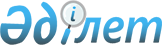 О переименовании некоторых улиц села Алгабас Алгабасского сельского округа города АксуРешение акима Алгабасского сельского округа города Аксу Павлодарской области от 17 марта 2020 года № 1-03/03. Зарегистрировано Департаментом юстиции Павлодарской области 20 марта 2020 года № 6759
      В соответствии с подпунктом 4) статьи 14 Закона Республики Казахстан от 8 декабря 1993 года "Об административно-территориальном устройстве Республики Казахстан", пунктом 2 статьи 35 Закона Республики Казахстан от 23 января 2001 года "О местном государственном управлении и самоуправлении в Республике Казахстан", с учетом мнения жителей села Алгабас Алгабасского сельского округа и на основании заключения областной ономастической комиссии от 13 декабря 2019 года, аким Алгабасского сельского округа РЕШИЛ:
      1. Переименовать следующие улицы села Алгабас Алгабасского сельского округа города Аксу:
      улицу "Коммунистическая" на улицу "Бәйтерек";
      улицу "Луговая" на улицу "Ертіс";
      улицу "Мира" на улицу "Ыбырай Алтынсарин";
      улицу "Набережная" на улицу "Қарғалы";
      улицу "Новоселов" на улицу "Тәуелсіздік";
      улицу "Садовая" на улицу "Ақсу".
      2. Контроль за исполнением настоящего решения оставляю за собой.
      3. Настоящее решение вводится в действие по истечении десяти календарных дней после дня его первого официального опубликования.
					© 2012. РГП на ПХВ «Институт законодательства и правовой информации Республики Казахстан» Министерства юстиции Республики Казахстан
				
      Аким Алгабасского сельского округа 

М. Валитов
